ShaguftahShaguftah.368073@2freemail.com PREVIOUS WORK EXPERIENCE   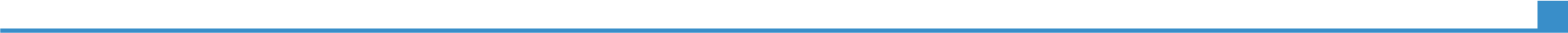 June 06: 		                 	Worked in the Customer Service at Mauritius Post and Cooperative Bank.June – July 07:	 		Worked in the Marketing Department at Grays Ltd.September 08 – December 08: 	Worked as Sales Coordinator at Grays LtdFebruary 09 – April 10: 		Worked as teller/clerk at Mauritius Post and Cooperative BankYear 2002School CertificateDroopnath Ramphul State Secondary SchoolCalebasseSUBJECT 		             S.C GRADES 	        GCE GRADES 

ENGLISH LANGUAGE	 	THREE 			B(b) 
Oral 4(ONE) 
FRENCH 				TWO 			A(a) 
URDU 				ONE			A(a) 
MATHEMATICS 			SIX			C(c) 
PRINCIPLE OF ACCOUNTS 		FIVE 			C(c) 
FRENCH LITERATURE 		ONE			A(a) 
LITERATURE IN ENGLISH		SIX 			C(c) 
ISLAMIC RELIGION AND CULTURE	THREE			B(b) 

AGGREGATE : 15
________________________________________________________________________________________________________________Year 2004Higher School Certificate / Droopnath Ramphul State Secondary SchoolCalebassesSUBJECT 		           		  			GRADESGeneral Paper 			Advance Subsidiary		  b(b) 
French 	 			Advance Level			  C(c) 
Urdu	 			Advance Level	   		  C(c) 
Islamic Studies 			Advance Level			  D(d) 
Sociology 			Advance Subsidiary		  e(e) 

______________________________________________________________________________________________________________Year 2005City & Guilds Pitman QualificationsCertificate in Word Processing TechniquesLevel : IntermediateAward: First Class Year 2005City & Guilds Pitman QualificationsCertificate in Practical Data ProcessingLevel: IntermediateAward : First ClassYear 2010-2012Mauritius Institute of EducationTeacher’s Diploma in Primary EducationVery good communication skills.Good listening skills.Can adapt easily in new work environment.Motivated.Punctuality.Fast learner.Creative.Can speak English, French and Urdu fluently.WORK EXPERIENCEJnuary 2012  – PresentPrimary School EducatorJnuary 2012  – PresentSir Harilall Vaghjee Government SchoolJnuary 2012  – PresentDuties:  Planning & delivering well-structured lessons which engage & motivate students.  Planning and organising visits, field studies and special activities connected with the teaching of the subject.  Supporting the school in delivering the curriculum effectively.  Managing resources effectively and ensuring appropriate value for money.  Organising and supporting a range of extra-curricular activities.  Achieving and maintain high standards of care and education.  Planning, preparing and reviewing the school curriculum with other staff.  Ensuring all Health & Safety policies are implemented and adhered to at all time. May 2010 – November 2011Trainee EducatorMay 2010 – November 2011Mauritius Institute of EducationMay 2010 – November 2011Posted in various schools for observation.Helped class teachers to carry out the lesson.Carried out lessons with the help of class teachers.Followed classes on different teaching strategies.EDUCATION AND TRAININGPERSONAL SKILLS